MAHMOUD                                                                               .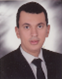   E-mail : Mahmoud.375485@2freemail.com ObjectivesAs ambitious engineer, I long to improve and implement my experiences background in all construction field , Networks, Electrical control systems and my personal skills.EducationMay 2003 to June 2008,  Assiut University,  Assiut, Egypt	Faculty of Engineering, Electrical department.Communication and Electronic branchVery good grade.Final project is cellular phone Jammer with Excellent grade.IEEE certification for the best communication project in EED 2008 competition .Courses & Qualifications25 Des – 29 Des 2016 : Attended to 5 days training at Arab contractors institute for construction engineering and management technologies (ICEMT)for Premavira for planning and control the projects.27 Oct – 28 Oct 2015 : Attended to 2 days training at Arab contractors institute for construction engineering and management technologies (ICEMT)for Lighting Design and Calculations for Indoors and Outdoors .9 Oct – 30 Oct 2015 : Attended to 3 week training at Arab contractors institute for construction engineering and management technologies (ICEMT)for PMb (Project Management Book)25 JUNE – 26 JUNE 2014 : Attended to 2 days training at Arab contractors institute for construction engineering and management technologies (ICEMT)for Building Management System ( BMS).  1 JUNE – 13 JUNE 2013 : Attended to 2 weeks training at Arab contractors institute for construction engineering and management technologies (ICEMT)for Electrical Engineer  Developments at modern machines.3 FEB – 4 FEB 2013 : Attended to 2 days training at Arab contractors institute for construction engineering and management technologies (ICEMT)for Electrical Elevator and Electrical Moving stairs .2 Des – 4 Des 2012 : Attended to 3 days training at Arab contractors institute for construction engineering and management technologies (ICEMT)for modern technologies at Drinking water purification plants and sewage treatment plants .18 oct – 22 oct 2012 : Attended to 5 days training at Arab contractors institute for construction engineering and management technologies (ICEMT)for types of Electrical cables and cables test.March –April 2012 : Attended to one month training at arab contractors institute for for construction engineering and management technologies (ICEMT)for  project management .may – June2010 :  Attended to one month training Arab contractors institute for construction engineering and management technologies (ICEMT) for Safety and occupational health and industrial safety.  2 Jan – 1 Feb 2010 : Attended 1 month training at Arab contractor's central work shops (Shopra) for control basics & LIEBHERR 'concrete batching stations operating software. 15 Aug –18 Seb 2008: Attended  1 month course at ICT CO. for  CCNA. Feb the fifth 2008 – 12/2/2008  : Attended 1 week at Assuit University for PLC Siemens S7 series course(Assuit – Egypt).August 2007 – Sep 2007 : Attended 1 month course at Jelecome A.D.Panasonic for CDMA communication system in (Cairo – Egypt).July 2007 -  Aug 2007 : Attended 1 month course at Jelecome A.D.Panasonic GSM for GPRS & EDGE Package Training course in (Cairo – Egypt).Aug 2006 – September 2006 : Attended 1 month course at Jelecome A.D.Panasonic for  Advanced Digital PBX  Training course in (Cairo – Egypt).July 2006 - August 2006 : Attended 1 month course at Jelecome A.D.Panasonic for Advanced Analog PBX  Training course in (Cairo – Egypt).Self studiesEgyptian code for all electrical systems ( lighting ,fire alarm systems ,fire fighting systems ,access control systems, close circuit TV systems ,elevators systems ,nurse calling systems ,sound systems ,intercom systems etc…Experience I'm the electrical engineer at (Arab Contractor's) Central workshops (the manager of the electrical maintenance department)  in Assuit (bany ghaleb) till now             Additional Tasks:-work as electrical site and technical engineer at the project of Hospital project liver and Heart Institute and end that at may of 2012.work as electrical site and technical engineer at the project of Show room and service and maintenance  center for Al-Mansour  Automotive Trade Assiut Airport Road and end that at 12-10-2011.work as electrical site and technical engineer at the project of six water purification with CL injection  systems station (Manfalout , Qusyaa, Aboteegand, Abnoob, sedfa and Badary )  end them at 14-10-2014.work as electrical site and technical engineer at the project of faculty of  dentistry and it's central hospital at assuit university. work as electromechnical  site and technical engineer at the project of four drainage(sanitation) and treatment stations (Abnoob,Bani-ghaleb, Arab-elawamer,elmashyaa)  andwe will  finsh them  at 30-3-2015.work as electrical site and technical engineer at the project of 4 bridges , nag hamadi stage 1&2 (2km), fysal (500 m), 25 yanaer 100 m aove the nile , helaly 1500 m  ) and end them at 1-12-2016Now I'm a maneger of the Technical Office and studying tenders , at Electrical Works department at Assiut branch of the Arab Contractors Company from 2015 till now. Certifications IEEE certification for the best communication project in EED 2008 competition.I was certified at CISCO for CCNA till 2010.My Future plansHave a master degree in communication system (Cognative radio signals to over come the under utilization of frequency bands at FCC Organization )SkillsLanguage Skills:Native Language ArabicVery good command of both written and spoken English.Other Skills:Ability to work individually and as a co-operative team member.Excellent in communication skills.Ability to effectively manage time and schedules.Able to learn new tasks & new roles quickly.Ability to create and analyze reports.Good at meeting deadlines.Good in handling problems.Personal Informationdate of Birth: 30/8/1986.Place of Birth: Assuit.Martial Status: Married.Nationality: Egyptian.Military Service: Exempted.ReferencesReferences are available upon request.